Lección 20: ¿Cuánto hay en el grupo?Resolvamos más problemas en los que se multiplica y se divide con fracciones.Calentamiento: Exploración de estimación: ¿Qué número va en el espacio en blanco?¿Qué número va en el espacio en blanco?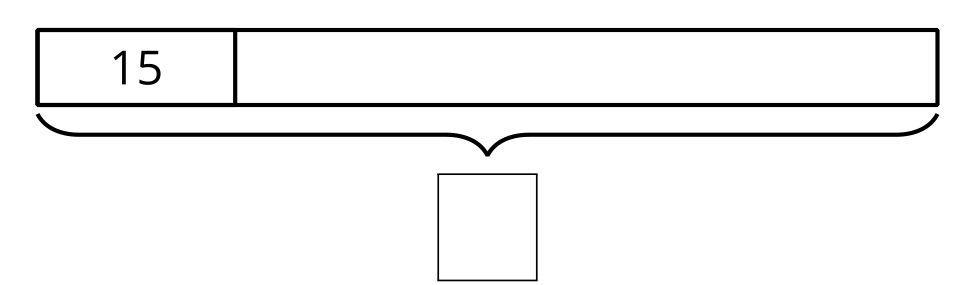 Escribe una estimación que sea:20.1: Ecuaciones diferentesSi 9 estudiantes son  de la clase, ¿cuántos estudiantes hay en la clase?Explica o muestra cómo razonaste.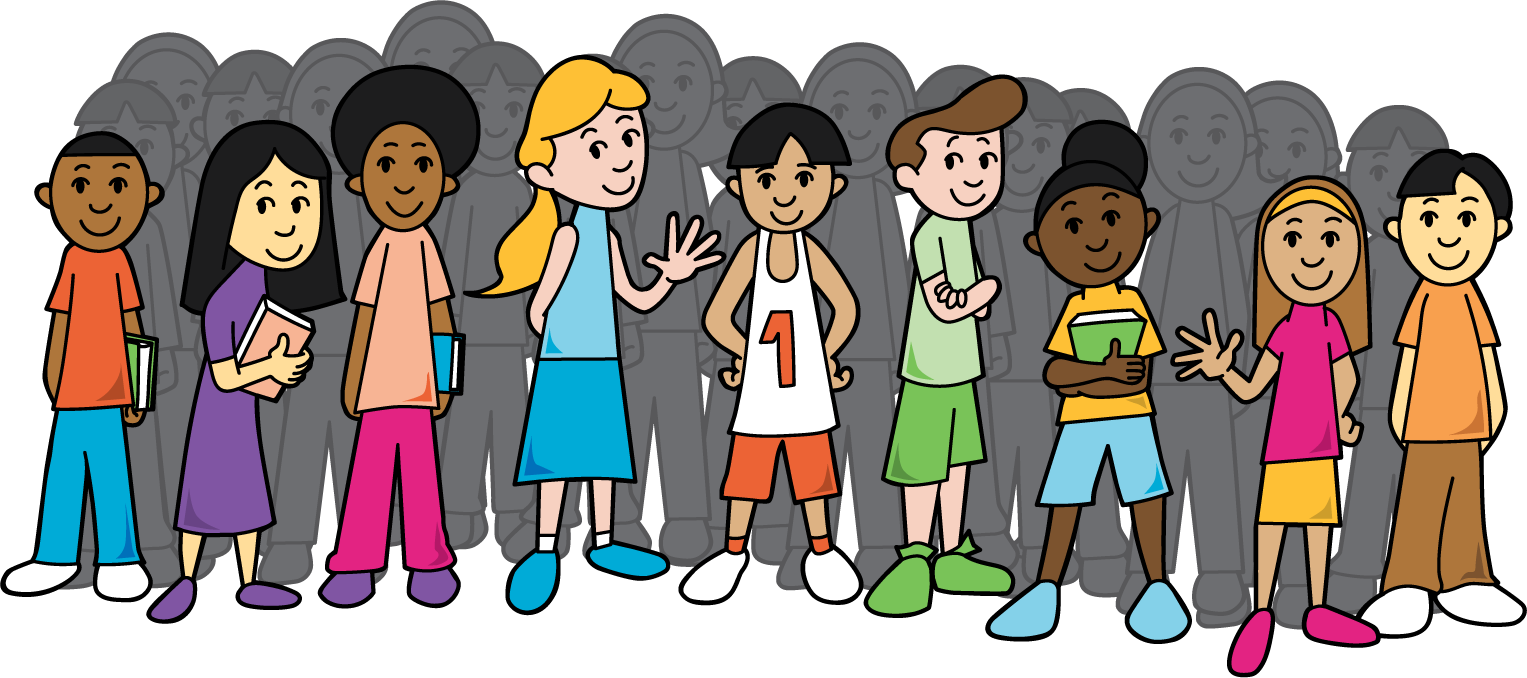 Explica cómo cada una de estas ecuaciones representa esta situación.20.2: ¿Qué tan grande es la clase?En la clase de Jada hay 24 estudiantes. Eso es  del total de estudiantes que hay en quinto grado. ¿Cuántos estudiantes hay en quinto grado? Explica o muestra cómo razonaste.Selecciona todas las ecuaciones que representan esta situación.20.3: ¿Cuántos hay en un grupo?Resuelve ambos problemas. Muestra o explica cómo razonaste.250 mg de calcio son  de la cantidad máxima diaria recomendada. ¿Cuál es la cantidad máxima diaria recomendada de calcio? Muestra o explica cómo razonaste.Un cohete se demoró 60 días en recorrer  del camino hasta Marte. ¿Cuántos días se demoró el cohete en llegar a Marte? Muestra o explica cómo razonaste.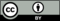 © CC BY 2021 Illustrative Mathematics®muy bajarazonablemuy alta